Акция Я РИСУЮ МЕЛОМРекомендацииДетский искренний рисунок – один из символов мирной жизни. Провести 24 июня - день Парада Победителей – можно радостно за совместным творческим занятиям с ребёнком в акции «Я рисую мелом». Горожане с детьми, уличные художники, волонтеры и просто жители могут украсить улицы, бульвары и парки города и выложить фото в соцсети с хештегами #Ярисуюмелом  #24июня и общими хештегами дня #парадпобедителей #радостьпобеды #год2020 #годпамятииславыАлгоритм подготовки и реализации акции 24 июняРегиональная дирекция:до 18.06.2020 совместно с органами местного самоуправления определяет точки реализации акции (в том числе – необходимо разрешение на использование смываемых красок и мела),до 15.06.2020 определяет и направляет в исполнительную дирекцию Года 2020 точки подсъема для федеральных и региональных СМИ,до 16.06.2020 совместно с органами образования информирует образовательные организации о возможности принять участие в акции 24 июня,до 18.06.2020 совместно с органами местного самоуправления обеспечивает подготовку площадок для рисования (заранее необходимо провести уборку и мытье асфальта или плитки),до 20.06.2020 формирует команды волонтеров, которые будут находиться в точках реализации акции и помогать с рисунками участникам, а также раздавать мелки и краски,до 20.06.2020 обеспечивает все организованные точки мелками и красками для участников,привлекает к участию в акции художников-граффитистов и молодежь для одновременного рисования тематических картин и надписей в жанре «граффити» и «стрит арт»,до 20.06.2020 определить меры безопасности в соответствии с эпидемиологическими решениями главы региона по состоянию на 20.06.2020,совместно с органами МСУ обеспечивает возможность не позднее 27 июня смыть рисунки с покрытия,обеспечивает информационное сопровождение акции,совместно с органами МСУ обеспечивают соблюдение мер безопасности (при необходимости).2. Информационное сопровождение акции Я РИСУЮ МЕЛОМ2.1. Анонсирование акции с 18.03.2020 в СМИ и социальных сетяхК анонсированию акции привлечь сообщества художников-граффитистов (в том числе тех, которые будут участвовать в акции 12 июня в День России), которые у себя в аккаунтах расскажут о проводимой акции и укажут место и время проведения с призывом присоединяться к зрителям и участникам, обязательно использование хештегов  #голубьмира #24июня #мирназемле и общими хештегами дня #парадпобедителей #радостьпобеды #год2020 #годпамятииславы23 июня на региональных телеканалах и радио разместить сюжет «запасайтесь мелками – завтра будем рисовать» в новостных блоках и семейных шоу.В СМИ разместить перечень мест, где можно присоединиться к акции.2.2. Региональная дирекция определяет точки подсъема для федеральных и региональных СМИ,собирает эскизы от художников-граффитистов для выполнения картин на асфальте, в том числе – 3D,обеспечивает профессиональную и любительскую съемку процесса рисования картин на асфальте (23-24 июня)Ключевые показателиКоличественные показателиОхват - 60% городских и 30% сельских поселений,Минимум 10 точек в городах-миллионниках, Не менее 5 точек в городах свыше 500 тысяч населения,Не менее 3 точек в городах от 200 до 500 тысяч населения,Не менее 2 точек в городах от 50 до 200 тысяч населения.Показатели СМИ и соцсетиМинимум 1 сюжет 23 июня с анонсом акции и всех мероприятий 24 июня 2020 года,1 публикация о работе художников-граффитистов,Не менее 2 точек подсветки в столице субъекта и 3 – в населенных пунктах региона,Не менее 5 публикаций в СМИ по результатам акции,Не менее 5 публикаций в социальных сетях в аккаунтах, имеющих от 50 000 подписчиков.Дополнительные условияВ одном городском пространстве в парках и вблизи памятных и знаковых мест, связанных с историей Великой Отечественной войны могут быть совмещены акции и флешмобы 24 июня: Я РИСУЮ МЕЛОМ, ГОЛУБЬ МИРА, ПАРАД ПОБЕДИТЕЛЕЙ, #ПОБЕДНЫЙМАРШ и проект РАДОСТЬ ПОБЕДЫ.Акция может быть организована в пешеходных зонах, на улицах и площадях, носящих имя героев войны и труда времен Великой Отечественной войны;Акция может быть реализована как единая картина на асфальте от большого количества участников.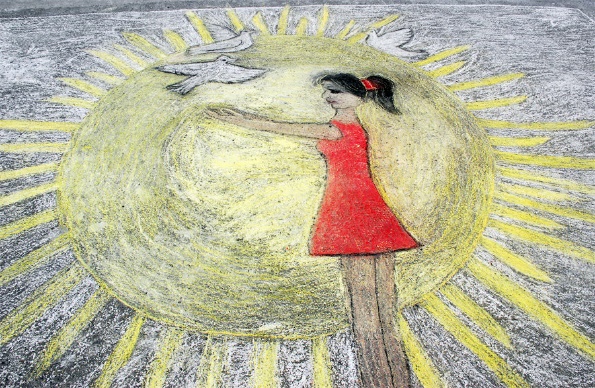 Изображения голубей нужно отмечать хештегом #ГОЛУБЬМИРА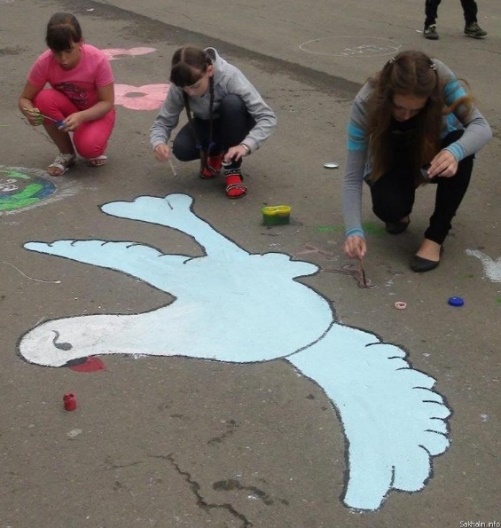 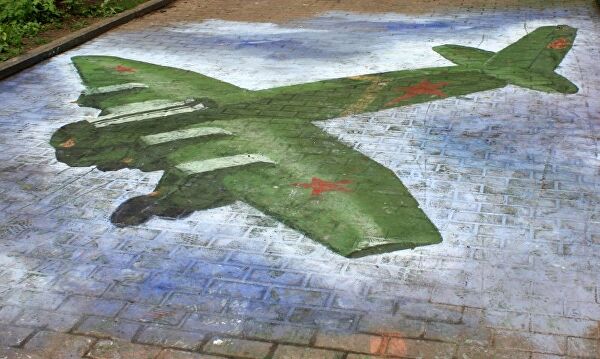 ТЗ на съемкуПри подготовке фото и видеоматериалов необходимо учесть следующие требования:Горизонтальная ориентация кадра;Для фото – разрешение 1920х1080 пикселей, для видео – 1280х720 пикселей;Видеосъёмку производить со штатива;Общее настроение кадра - радость и праздничность действия;Исключить посторонние звуки/ненормативную лексику и пр. в кадре;Избежать попадания в кадр: мусора, ветхих и обшарпанных строений, нетрезвых граждан.